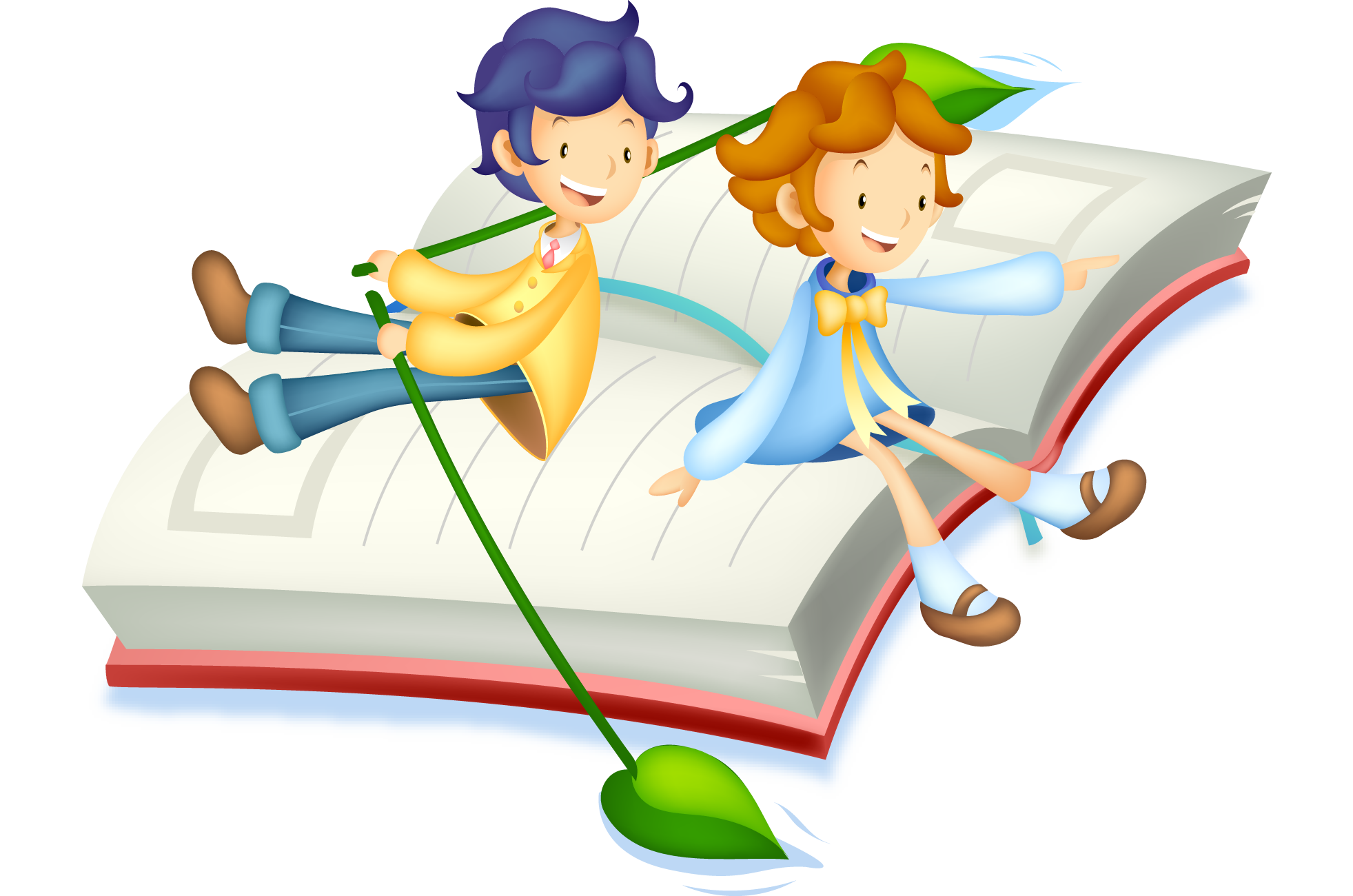 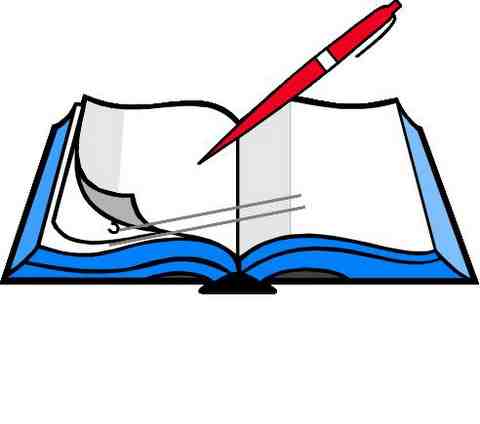 Чему будет посвящён ваш проект?Каким будет ваш проект?Этапы проектной деятельностиНазвание и цель проектаИсточники информацииСписок литературыГипотеза и экспериментЗадачи проектаСоздание продукта проектной деятельности10.Подведение итоговЧему будет посвящён ваш проект?Есть ли у вас уже идеи насчёт того, чему будет посвящён ваш проект? Что вы хотели бы сделать, почему это для вас важно? Какой продукт будет у вашего проекта? Что получится в результате, как это можно будет использовать? Как вам кажется, что нужно будет сделать для того, чтобы продукт получился действительно хорошим?____________________________________________________________________________________________________________________________________________________________________________________________________________________________________________________________________________________________________________________________________________________________________________________________________________________________________________________________________________Каким будет ваш проект?Какой тип проекта вам хотелось бы выбрать? ________________________________________________________________________________________________________________________________________________________________________________________С какими областями знаний будет связан ваш проект?________________________________________________________________________________________________________________________________________________________________________________________Как вы думаете: лучше выполнять ваш проект в одиночку или в группе? Может быть, вы хотели бы пригласить в свой проект кого-то младше или старше себя?________________________________________________________________________________________________________________________________________________________________________________________После того, как ответите на вопросы, вернитесь ещё раз к первой странице дневника. Не появилось ли у вас каких-то новых мыслей по приведённым там вопросам? Можете их туда дописать.____________________________________________________________________________________________________________________________________________________________________________________________________________________________________________________________________________________Этапы проектной деятельностиКак вы думаете, почему нельзя сначала сделать продукт, а потом сформулировать цель проекта? Или всё же можно?________________________________________________________________________________________________________________________________________________________________________________________Какой этап работы кажется вам самым интересным? Почему нельзя выполнить только его?________________________________________________________________________________________________________________________________________________________________________________________Название и цель проектаПочему вы решили работать над этим проектом? Какую проблему вы хотите решить?____________________________________________________________________________________________________________________________________________________________________________________________________________________________________________________________________________________Как вы хотели бы назвать свой проект?____________________________________________________________________________________________________________________________________________________________________________________________________________________________________________________________________________________В чём будет заключаться цель вашего проекта? Что вы хотите сделать?____________________________________________________________________________________________________________________________________________________________________________________________________________________________________________________________________________________Какую гипотезу вы будете доказывать?____________________________________________________________________________________________________________________________________________________________________________________________________________________________________________________________________________________Для кого будет предназначен ваш проект? Кому он будет полезен?________________________________________________________________________________________________________________________________________________________________________________________________________________________________________________________________________________________________________________________________________________________________________________Источники информацииПодумайте, какими источниками информации вы будете пользоваться. Работа с информацией может потребовать от вас отдельного планирования. Разработайте свой план.____________________________________________________________________________________________________________________________________________________________________________________________________________________________________________________________________________________________________________________________________________________________________________________________________________________________________________________________________________Задачи проектаПодумайте над тем, что именно вам нужно будет сделать для успешного выполнения своего проекта. Сначала ответьте на вопросы, а затем заполните таблицу, раскрыв и дополнив свои идеи.Что вам понадобится сделать, чтобы достичь поставленной цели? Какие ресурсы вам понадобятся?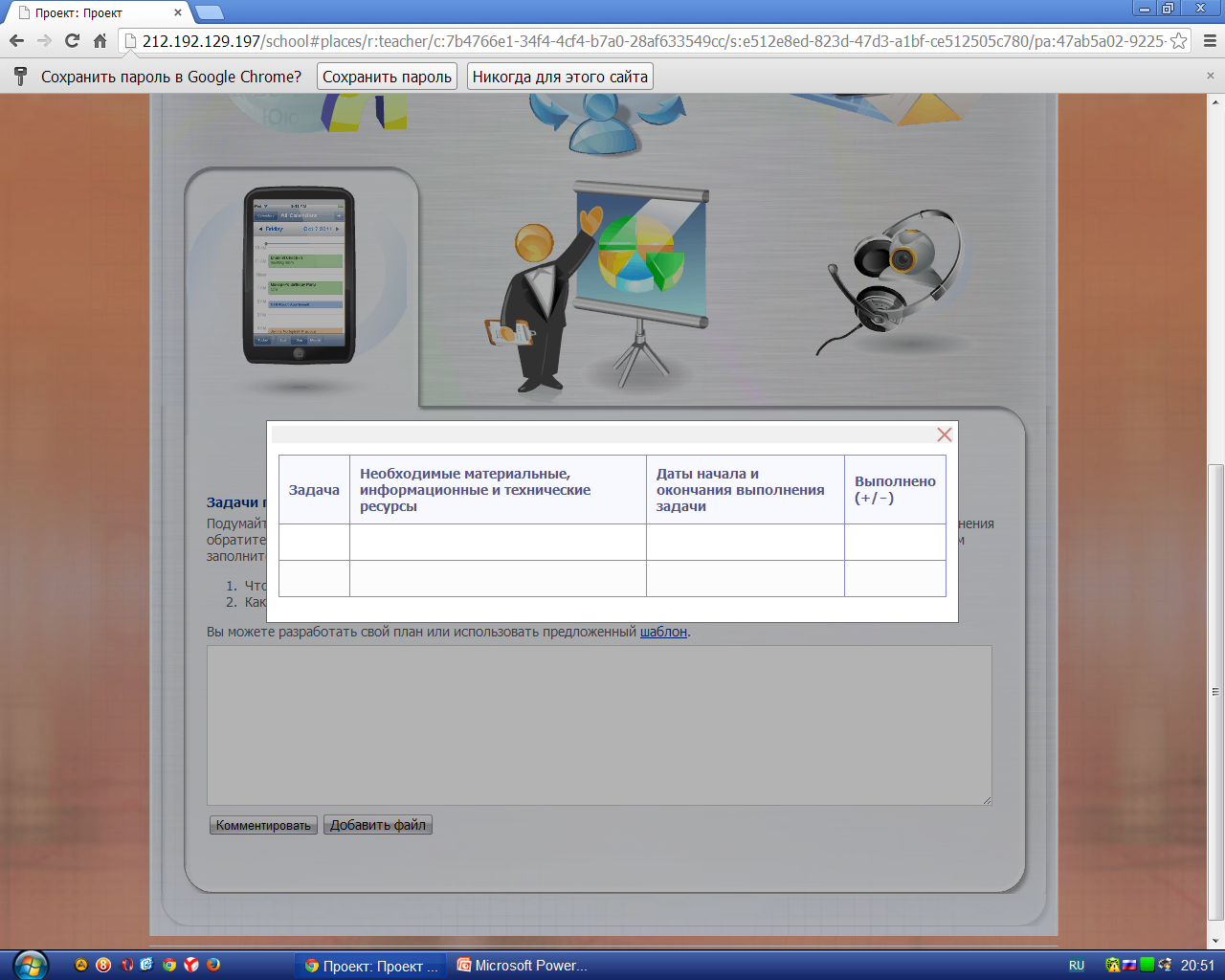 Создание продукта проектной деятельностиЧтобы проект был насыщенным и познавательным, добавьте  материалы, иллюстрирующие ваш продукт (фотографии, рисунки, аудио- или видеозаписи, другие файлы).Подведение итоговПроанализируйте свою работу, ответив на вопросы.Как вы считаете, удачно ли вы выбрали тему и цель проекта? Может, их стоило сформулировать иначе?____________________________________________________________________________________________________________________________________________________________________________________________________________________________________________________________________________________Глубоко ли вы разобрались в вопросе, который исследовали?____________________________________________________________________________________________________________________________________________________________________________________________________________________________________________________________________________________Вспомните, какой тип проекта вы выбрали. Как вы думаете, у вас получился именно такой проект или какой-то другой? Почему?____________________________________________________________________________________________________________________________________________________________________________________________________________________________________________________________________________________Насколько хорошо у вас получилось организовать своё время? Что помогало, а что мешало вам в этом?____________________________________________________________________________________________________________________________________________________________________________________________________________________________________________________________________________________Чему вы научились во время работы над проектом? Что нового узнали?____________________________________________________________________________________________________________________________________________________________________________________________________________________________________________________________________________________Как вы думаете, пригодятся ли вам в будущем эти знания и умения? Каким образом?____________________________________________________________________________________________________________________________________________________________________________________________________________________________________________________________________________________Что было самым трудным в вашей работе?____________________________________________________________________________________________________________________________________________________________________________________________________________________________________________________________________________________Что было самым интересным?____________________________________________________________________________________________________________________________________________________________________________________________________________________________________________________________________________________Если бы вы выполняли этот проект заново, что вы сделали бы по-другому?____________________________________________________________________________________________________________________________________________________________________________________________________________________________________________________________________________________Если вы работали в группе, то понравилась ли вам совместная деятельность?____________________________________________________________________________________________________________________________________________________________________________________________________________________________________________________________________________________Как вы распределили обязанности внутри группы? Кажется ли вам сейчас это разделение удачным?____________________________________________________________________________________________________________________________________________________________________________________________________________________________________________________________________________________Наверняка участники вашего проекта были очень разными. Как вы думаете, кому из них что удавалось лучше?____________________________________________________________________________________________________________________________________________________________________________________________________________________________________________________________________________________Не получилось ли так, что кто-то подолгу оставался без дела? Почему так произошло? Как вы думаете, были ли способы этого избежать?____________________________________________________________________________________________________________________________________________________________________________________________________________________________________________________________________________________Как вам кажется, хорошо ли вы выполняли свою задачу в группе?____________________________________________________________________________________________________________________________________________________________________________________________________________________________________________________________________________________СловарьАктуальный ― важный, существенный для настоящего момента (для науки, для практики, лично для автора и т. п.).Алгоритм ―
1) совокупность действий, правил для решения данной задачи;
2) упорядоченная совокупность проектных действий, включающих основные этапы реализации и проблемные области творческого проектирования.Альтернатива ― необходимость выбора одного из двух (или нескольких) возможных решений.Анализ ― метод исследования путём рассмотрения отдельных сторон, свойств, составных частей чего-либо.Вариант ― видоизменение, разновидность.Гипотеза ― научное предположение, выдвигаемое для объяснения каких-либо явлений.Задачи ― то, что требует исполнения; это последовательные этапы организации и проведения исследования (изготовления изделия) от начала и до конца.Изучить ―
1) усвоить в процессе обучения;
2) научно исследовать, познать;
3) внимательно наблюдая, ознакомиться, понять.Информация ―
1) сведения об окружающем мире и протекающих в нём процессах, воспринимаемые человеком или специальным устройством;
2) сообщения, осведомляющие о положении дел, о состоянии человека.Исследовать ―
1) подвергнуть научному изучению;
2) осмотреть для выяснения, изучения чего-нибудь.Каталог ― это составленный в определённом порядке перечень каких-нибудь однородных предметов (книг, экспонатов и т. п.).Качество ― то или иное свойство, признак, определяющий достоинство чего-нибудь.Консультант ― специалист в какой-либо области, дающий советы по вопросам своей специальности.Консультация ―
1) совет, разъяснения специалиста по какому-либо вопросу;
2) один из видов учебных занятий ― беседа преподавателя с обучающимся с целью расширения и углубления их знаний.Контроль ― проверка, а также постоянное наблюдение в целях проверки.Коррекция ― частичное исправление, поправка.Критерий ― признак, на основании которого производится оценка, суждение, определение или классификация чего-либо.Метод исследования ― способ применения старого знания для получения нового знания. Является орудием получения научных фактов.Объект исследования ― это непосредственный носитель той или иной проблемы, то, что изучает исследователь в процессе своей познавательной деятельности.Оптимальный ― наиболее благоприятный.Отчёт ― подробное письменное сообщение о своей работе, о выполнении какого-либо задания (например, проект).Оценка ― мнение о ценности, уровне или значении кого-нибудь или чего-нибудь.План ― заранее намеченная система деятельности, предусматривающая порядок, последовательность и сроки выполнения работ.Поиск ― действия ищущего, розыски чего-нибудь.Предмет исследования ― это наиболее существенные с практической точки зрения свойства и стороны объекта, их познание важно для решения выбранной проблемы.Презентация ― публичное представление, предъявление своего продукта.Проблема ―
1) сложный вопрос, задача, требующие разрешения, исследования;
2) ситуация, когда субъект осознаёт, что ему не хватает знаний.Проект ― специально организованный учителями совместно с учащимися и самостоятельно выполняемый учащимися комплекс действий по решению значимой для учащегося проблемы. Проект завершается созданием продукта.Процесс ― ход, развитие какого-нибудь явления, последовательная смена состояний в развитии чего-нибудь.Респондент ― человек, отвечающий на вопросы анкеты, или тот, у кого берётся интервью.Ресурс ―
1) запасы, источники чего-нибудь;
2) средство, к которому обращаются в необходимом случае.Рефлексия ―
1) размышление о своём внутреннем состоянии;
2) самоанализ, самопознание, самонаблюдение.Самооценка ― оценка самого себя, своих достоинств и недостатков, своих поступков.Способ ― действие или система действий, применяемых при исполнении какой-нибудь работы, при осуществлении чего-нибудь.Творчество ― создание новых по замыслу культурных или материальных ценностей.Тема ― предмет, основное содержание рассуждения, изложения.Технология ―
1) совокупность производственных методов и процессов, а также научное описание способов производства;
2) процесс преобразования материалов, сырья и информации в нужный для человека продукт.Цель ―
1) те научные и практические результаты, которые должны быть достигнуты в итоге проведения исследования, изготовления продукта;
2) предмет стремления, то, что надо, желательно осуществить.Этап ― отдельный момент, стадия какого-нибудь процесса.Использованный ресурс: http://www.internet-school.ru/